Состав ученого советана 2016-2017 учебный годУтвержден приказом ректора от 02.11.2016 г. № 193 ОД.«А. Байтұрсыноватындағы Қостанаймемлекеттік университеті» РМК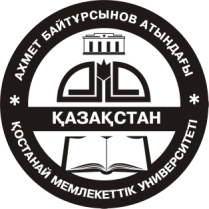 РГП «Костанайскийгосударственныйуниверситетимени А.Байтурсынова»1Валиев Хусаин Хасеновичректор, председатель2Жарлыгасов Женис Бакытбековичпроректор по научной работе и внешним связям, заместитель председателя	3Абсадыков Алмасбек Ахметович проректор	по учебной и воспитательной работе 4Майер Федор Федоровичруководитель аппарата5ДауеновМихаил Юсуповичсоветник ректора по военно-патриотической работе6Ерменбаева Гульжан Какимбековнаученый секретарь7БерденоваСауле Жалгасовнадекан гуманитарно-социального факультета 8ВасильчукЕлена Васильевна декан экономического факультета9ЕсимхановСаят Бакытовичдекан инженерно-технического факультета10Исабаев Азамат Жаксыбековичдекан факультета ветеринарии и технологии животноводства11Калимов Ниязбек Ерхановичдекан аграрно-биологического факультета12МедетовНурлан Амировичдекан факультета информационных технологий  13Турлубеков Батырхан Салимовичдекан юридического факультета14Ярошенко Оксана Алексеевна начальник отдела бухгалтерского учета и отчетности15Беркенова Гульнара Сейтжановнаначальник управления воспитательной работы 16ИсмаиловАрман Оразалиевич начальник управления планирования и организации учебного процесса17Коваль Андрей Петровичначальник управления науки и послевузовского образования18Мнашева Алия Избаировнаначальник управления по работе с персоналам19Наметов Жанат Иосифовичначальник управления хозяйственной инфраструктуры20Чехова Татьяна Ивановнаначальник учебно-методического управления21Мамиев Нурлан Бекентаевичначальник медико-спортивного комплекса, председатель профкома22Токин Булат Булатовичначальник военной кафедры23Жиентаев Сансызбай Мухаметкалиевичпредседатель научно-технического совета24Гершун Владимир Иосифовичпредседатель совета профессоров25Байманкулов Абдыкарим Тунгушбаевичзав. кафедрой информационных систем26ЖабаеваСауле Сагинтаевназав.кафедрой иностранной филологии27Кенжебекова Дина Саиновназав.кафедрой финансов и банковского дела28КушнирВалентина Геннадьевназав. кафедрой машин, тракторов и  автомобилей29СмоляковаВалентина Леонидовназав. кафедрой технологии переработки и стандартизации30Укин Сымбат Кенжебековичзав. кафедрой теории государства и права31ШайкамалГульшат Иманжанкызызав. кафедрой технологии производства продуктов животноводства32Манатов Аслан Айтжановичстудент 3 курса специальности «Психология», председатель студенческого профбюро33Сакенов Орынбасарстудент 3 курса специальности «Программное обеспечение», председатель высшего студенческого совета